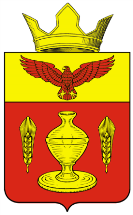                                         Волгоградская областьПалласовский муниципальный районГончаровский сельский СоветРЕШЕНИЕп. Золотари «27» октября 2014 года                                                                              № 26\2 Руководствуясь Федеральным законом № 131-ФЗ от 06 октября 2003 года «Об общих принципах организации местного самоуправления в Российской Федерации», статьей 12 и статьей 15, главой 31 «Земельный налог» Налогового кодекса РФ, пунктом 2 статьи 41 Бюджетного кодекса РФ,  пунктом 2 статьи 17 Федерального закона от 14 ноября 2002 года № 161-ФЗ «О государственных и муниципальных предприятиях» и Уставом Гончаровского сельского поселения, Гончаровский сельский СоветР Е Ш И Л :Ввести на территории Гончаровского сельского поселения Палласовского муниципального района налог на имущество физических лиц и земельный налог, порядок и сроки их уплаты.Принять Положение об установлении, изменении и отмене местных налогов и сборов на территории Гончаровского сельского поселения Палласовского муниципального района на 2015 год и на период до 2017 года (Приложение №1 к решению).Опубликовать данное Решение в средствах массовой информации не позднее 01 декабря 2014 года.С момента вступления в силу настоящего Решения считать утратившим силу:Решение Гончаровского сельского Совета от «18» октября 2013 года  № 23\3 «О Положении об установлении, изменении и отменен местных налогов и сборов на территории Гончаровского сельского поселения Палласовского муниципального района на 2014 год и на период до 2016 года» (в редакции решения Гончаровского сельского Совета от 28 ноября 2013года №28\2)Настоящее Решение вступает в силу с 01 января 2015 года, но не ранее чем  по истечении одного месяца со дня официального опубликования.Глава Гончаровскогосельского поселения                                                                    К.У.Нуркатоврег: 49/2014                                                                        Приложениек Решению Гончаровского сельского Совета № 26\2 от 27 октября 2014 годаПОЛОЖЕНИЕОБ УСТАНОВЛЕНИИ, ИЗМЕНЕНИИ И ОТМЕНЕ МЕСТНЫХ НАЛОГОВ И СБОРОВ НА ТЕРРИТОРИИГОНЧАРОВСКОГО СЕЛЬСКОГО ПОСЕЛЕНИЯПАЛЛАСОВСКОГО МУНИЦИПАЛЬНОГО РАЙОНАНА 2015 ГОД И НА ПЕРИОД ДО 2017 ГОДАНалог  на имущество физических лиц             1.Налогоплательщиками налога (далее - налогоплательщики) признаются физические лица, обладающие правом собственности на имущество, признаваемое объектом налогообложения в соответствии с пунктом 2 настоящего Раздела.             Если имущество, признаваемое объектом налогообложения, находится в общей долевой собственности нескольких физических лиц, налогоплательщиком признается каждое из этих физических лиц соразмерно его доле в этом имуществе. В аналогичном порядке определяются налогоплательщики, если такое имущество находится в общей долевой собственности физических лиц и предприятий (организаций).             Если имущество, признаваемое объектом налогообложения, находится в общей собственности нескольких физических лиц, они несут равную ответственность по исполнению налогового обязательства. При этом налог уплачивается каждым из собственников соразмерно их доле в этом имуществе.         2.  Объектом налогообложения признается расположенное в пределах Гончаровского сельского поселения следующее имущество:1) жилой дом;2) жилое помещение (квартира, комната);3) гараж, машино-место;4) единый недвижимый комплекс;5) объект незавершенного строительства;6) иные здание, строение, сооружение, помещение.       2.1 В целях настоящего раздела жилые строения, расположенные на земельных участках, предоставленных для ведения личного подсобного, дачного хозяйства, огородничества, садоводства, индивидуального жилищного строительства, относятся к жилым домам.       2.2 Не признается объектом налогообложения имущество, входящее в состав общего имущества многоквартирного дома.          3. В случае определения налоговой базы исходя из кадастровой стоимости объекта налогообложения налоговые ставки устанавливаются в размерах, не превышающих:         1) 0,1 процента в отношении:жилых домов, жилых помещений;объектов незавершенного строительства в случае, если проектируемым назначением таких объектов является жилой дом;единых недвижимых комплексов, в состав которых входит хотя бы одно жилое помещение (жилой дом);гаражей и машино-мест;хозяйственных строений или сооружений, площадь каждого из которых не превышает 50 квадратных метров и которые расположены на земельных участках, предоставленных для ведения личного подсобного, дачного хозяйства, огородничества, садоводства или индивидуального жилищного строительства;         2) 2 процентов в отношении объектов налогообложения, включенных в перечень, определяемый в соответствии с пунктом 7 статьи 378.2 Налогового Кодекса Российской Федерации, в отношении объектов налогообложения, предусмотренных абзацем вторым пункта 10 статьи 378.2 Налогового Кодекса Российской Федерации, а также в отношении объектов налогообложения, кадастровая стоимость каждого из которых превышает 300 миллионов рублей;       3) 0,5 процента в отношении прочих объектов налогообложения.       4. Налоговые ставки устанавливаются на объекты налогообложения на основе умноженной на коэффициент-дефлятор суммарной инвентаризационной стоимости объектов налогообложения, принадлежащих на праве собственности налогоплательщику (с учетом доли налогоплательщика в праве общей собственности на каждый из таких объектов), расположенных в пределах Гончаровского сельского поселения, в следующих пределах:  5.  В местный бюджет зачисляются налоги, начисленные на имущество физических лиц, находящиеся в пределах границ Гончаровского сельского поселения.6. Установить, что для граждан, имеющих в собственности имущество, являющееся объектом налогообложения на территории Гончаровского сельского поселения, льготы, установленные в соответствии с Налоговым кодексом РФ действуют в полном объеме.7. Налог подлежит уплате налогоплательщиками в срок не позднее 1 октября года, следующего за истекшим налоговым периодом.Земельный налог1. Налогоплательщиками налога признаются организации и физические лица, обладающие земельными участками на праве собственности, праве постоянного (бессрочного) пользования или праве пожизненного наследуемого владения в пределах границ Гончаровского сельского поселения.2. Объектом налогообложения признаются земельные участки, расположенные в пределах территории Гончаровского сельского поселения в соответствии со статьей 389 Налогового Кодекса Российской Федерации. 3. Установить, что налоговая база определяется как кадастровая стоимость земельных участков, признаваемых объектом налогообложения в соответствии со статьей 389 Налогового кодекса Российской Федерации и определяется в отношении каждого земельного участка как его кадастровая стоимость по состоянию на 1 января года, являющегося налоговым периодом.В отношении земельного участка, образованного в течение налогового периода, налоговая база в данном налоговом периоде определяется как его кадастровая стоимость на дату постановки такого земельного участка на государственный кадастровый учет.Изменение кадастровой стоимости земельного участка в течение налогового периода не учитывается при определении налоговой базы в этом и предыдущих налоговых периодах, если иное не предусмотрено настоящим пунктом.Изменение кадастровой стоимости земельного участка вследствие исправления технической ошибки, допущенной органом, осуществляющим государственный кадастровый учет, при ведении государственного кадастра недвижимости, учитывается при определении налоговой базы начиная с налогового периода, в котором была допущена такая техническая ошибка.В случае изменения кадастровой стоимости земельного участка по решению комиссии по рассмотрению споров о результатах определения кадастровой стоимости или решению суда в порядке, установленном статьей 24.18 Федерального закона от 29 июля 1998 года N 135-ФЗ "Об оценочной деятельности в Российской Федерации", сведения о кадастровой стоимости, установленной решением указанной комиссии или решением суда, учитываются при определении налоговой базы начиная с налогового периода, в котором подано соответствующее заявление о пересмотре кадастровой стоимости, но не ранее даты внесения в государственный кадастр недвижимости кадастровой стоимости, которая являлась предметом оспаривания.4. Установить налоговые ставки в следующих размерах:         1) 0,3 процента в отношении земельных участков:      отнесенных к землям  сельскохозяйственного  назначения или к землям в составе зон сельскохозяйственного использования в населенных пунктах и используемых для сельскохозяйственного производства;занятых жилищным фондом и объектами инженерной инфраструктуры жилищно-коммунального комплекса (за исключением доли в праве на земельный  участок, приходящейся на объект, не относящийся к жилищному фонду и к объектам инженерной инфраструктуры жилищно-коммунального комплекса) или приобретенных (предоставленных) для жилищного строительства;приобретенных (предоставленных) для личного подсобного хозяйства, садоводства, огородничества или животноводства, а также дачного хозяйстваограниченных в обороте в соответствии с законодательством Российской Федерации, предоставленных для обеспечения обороны, безопасности и таможенных нужд;2) 1,5 процента в отношении прочих земельных участков.5. Установить для организаций и физических лиц, обладающих земельными участками на праве собственности, праве постоянного (бессрочного) пользования или праве пожизненного наследуемого владения, являющиеся объектом налогообложения на территории Гончаровского сельского поселения, льготы, установленные в соответствии со статьей 395 Налогового Кодекса, действуют в полном объеме.Освободить от уплаты земельного налога следующие категории налогоплательщиков:1) органы государственной власти Волгоградской области, финансируемые из областного бюджета, органы местного самоуправления;2) заповедники, национальные и дендрологические парки, ботанические сады;3) учебно-опытные хозяйства научно – исследовательских учреждений и учебных заведений сельскохозяйственного и лесохозяйственного профиля;4) учреждения образования, здравоохранения, ветеринарии, культуры и спорта, государственные и муниципальные учреждения социального обслуживания, финансируемые за счет соответствующих бюджетов, либо за счет средств профсоюзов (за исключением курортных учреждений), детские оздоровительные учреждения, государственные органы охраны природы и памятников истории и культуры;5) ветеранов и инвалидов ВОВ.Освободить на 50 % от уплаты земельного налога:  1) предприятия и учреждения жилищно-коммунального хозяйства, датируемые и (или) финансируемые из бюджета.6. Физические лица, уплатившие налог на основании налогового уведомления, в течение налогового периода авансовые платежи по налогу не уплачивают.По итогам налогового периода для физических лиц, уплачивающих налог на основании налогового уведомления, срок уплаты налога не позднее 01 октября года, следующего за истекшим налоговым периодом.7. Организации (кроме сельскохозяйственных предприятий и крестьянско-фермерских хозяйств) и физические лица, являющиеся индивидуальными предпринимателями исчисляют суммы авансовых платежей по налогу по истечении первого, второго и третьего кварталов текущего налогового периода как одну четвертую налоговой ставки процентной доли кадастровой стоимости земельного участка по состоянию на 1 января года, являющегося налоговым периодом и уплачивают в сроки не позднее последнего числа месяца  следующего за истекшим отчетным периодом, т.е., 30 апреля, 31 июля, 31 октября. Организации и физические лица, являющиеся индивидуальными предпринимателями по итогам налогового периода уплачивают  земельный налог не позднее 05 февраля года следующего за истекшим налоговым периодом. Юридические лица и физические лица, являющиеся индивидуальными предпринимателями, представляют налоговые декларации не позднее 01 февраля года, следующего за истекшим налоговым периодом.Налогоплательщики, в соответствии со статьей 83 Налогового кодекса отнесенные к категории крупнейших, представляют налоговые декларации в налоговый орган по месту учета в качестве крупнейших налогоплательщиков.8. Налогоплательщики, имеющие право на уменьшение налогооблагаемой базы, должны представить документы, подтверждающие такое право, в налоговые органы в срок до 1 февраля текущего года либо в течение 30 (тридцати) дней с момента возникновения права на уменьшение налогооблагаемой базы.9. По результатам проведения государственной кадастровой оценки земель кадастровая стоимость земельных участков по состоянию на 1 января календарного года подлежит доведению до сведения налогоплательщиков путем опубликования в составе информационных ресурсов Гончаровского сельского поселения не позднее 1 марта указанного года.«Об утверждении Положения об установлении, изменении и отмене местных налогов и сборов на территории Гончаровского сельского поселения Палласовского муниципального района на 2015 год и на период до 2017 года»Суммарная инвентаризационная стоимость объектов налогообложенияСтавка налогаДо 300 тыс. рублей (включительно)0,0999 процентаСвыше 300 тыс. рублей до 500 тыс. рублей (включительно)0,2 процентаСвыше 500 тыс. рублей1,0 процент